	 							Phone:		0403 189 625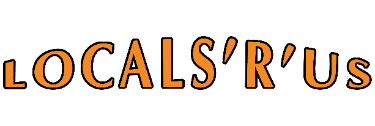 								Email:	              hello@localsrus.com.au								Address:	PO Box 1233, Springwood, Qld, 4127								Bus Hours:	Mon – Fri 9.00am - 4.30pmDate: _____________________						Order #:_____________________________Business Name: _______________________________________		Phone: ______________________________New Customers, please fill in the details below:ABN: ________________________   Phone:  _____________________   Mb:  ________________________________Address:  _______________________________________________________________________________________Email:  _________________________________   Name of Authorised person:   ______________________________Rates:   Residential     	$60 per thousand with others or $195 for exclusive distribution.       Acreage 	$145 per thousand Folding		$12 per thousand   Full back magnets $75 per 1000 (No larger than A4 or thicker than 2mm and not heavier than 5 grams)Small magnets	$10 per thousand additional  Pick up:         	$15 All prices are inclusive of GSTDistribution ScheduleGenerally, distribution will occur within 14 days of receipt of orders, except for circumstances beyond our control impede our team from delivering. Locals'R'Us has no control over response and this is not valid grounds for non-payment.    Payment Terms For new clients, 50% deposit is required before distribution.  All accounts must be finalised within 7 days of distribution and/or receipt of tracking provided.           TrackingTracking must be requested before distribution begins.Terms and Conditions      Signing of this form is your acceptance of these Terms and Conditions.    _______________________________Flyer NameAreasQtyOther Folding                         Yes/No Size        A4 to A5/ A4 to Trifold/ A5 to DL                           Flyer Size                     A4 /A5 /A6 /Trifold /DL  Dated Material           Yes/No                Distribution                 Exclusive/with others